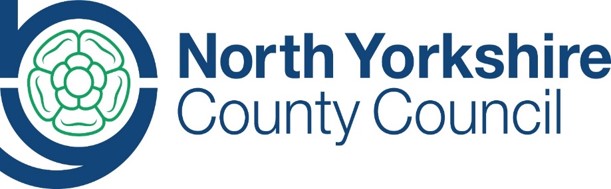 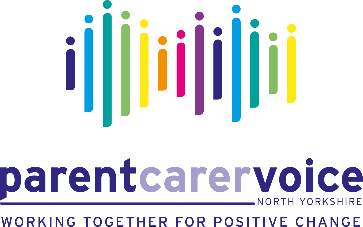 Does your child / young person have special educational needs and/or disabilities?NYCC and PCV would like to work more closely with parents in local areas to ensure services are working for children / young people and their families.Join us for our locality parent / carer virtual meetings where we would like to share information with you on the new SEND Hub structures and also have discussions with you about services for children and young people with SEND and how we hope to work with parent /carers moving forward.Help us work together for positive changeJoin us for our Zoom meetings To find out more or to book a place on one of the sessions please visit the events page on the Parent Carer Voice website at www.parentcarervoiceuk.org/events If you would like more information or have any questions please contact us via email at  info@parentcarervoiceuk.org     AreaDateTimeScarborough, Whitby & RyedaleTuesday 8th December10:00am – 11:00amHambleton & RichmondshireWednesday 9th December1:00pm – 2:00pmCravenThursday 10th December10:00am – 11:00amHarrogate Thursday 10th December 1:00pm – 2:00pmSelbyFriday 11th December1:00pm – 2:00pm